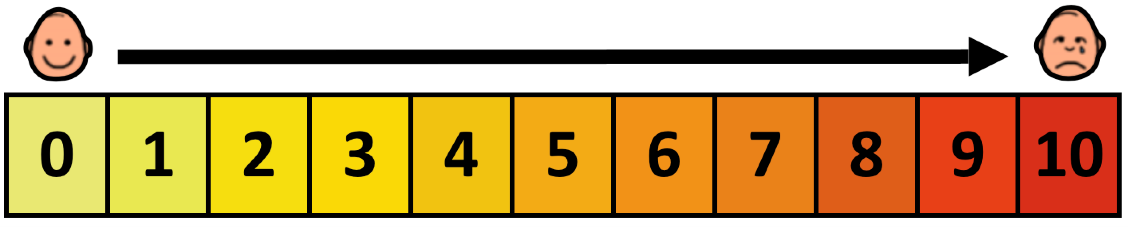 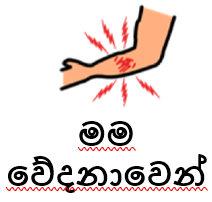 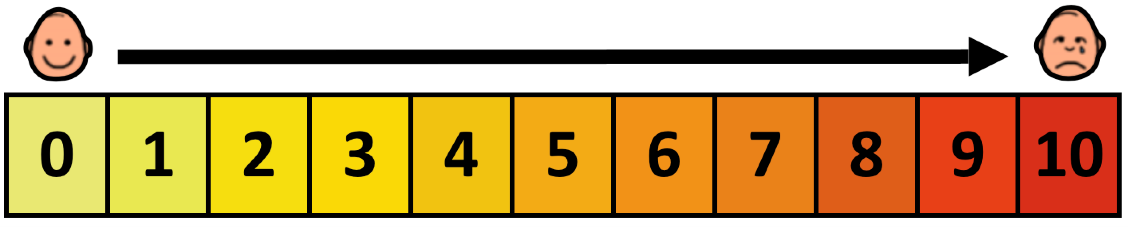 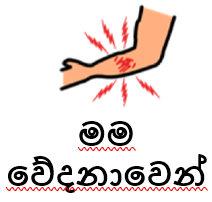 වේදනාවක් නැත No painමඳ වේදනාවක් ඇතMild Pain   සාමන්‍ය වේදනාවක් ඇතModerate Pain                                   දැඩි වේදනාවක් ඇත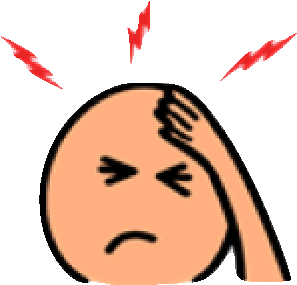 හිසHEADඋගුර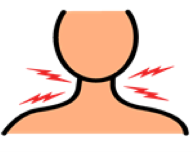 THROATපපුව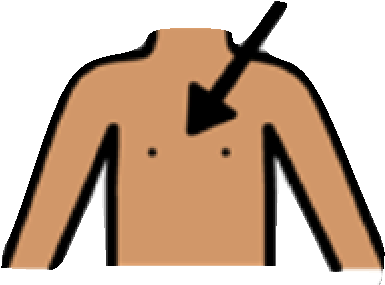 CHEST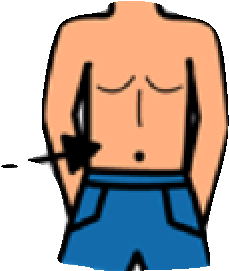 බඩSTOMACH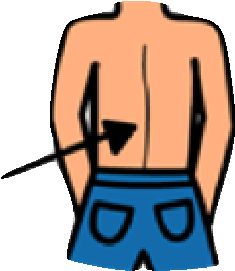 පිටBACKඅත්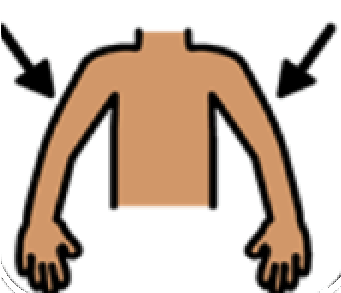 ARMS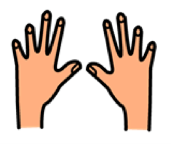 අත්HANDS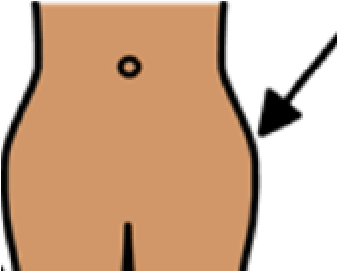 ඉණHIP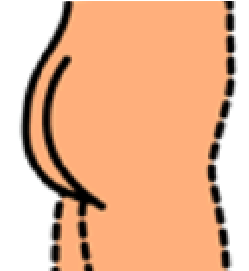 තට්ටමBACKSIDE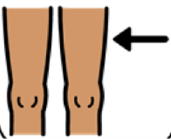 කලවTHIGH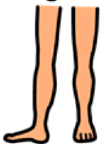  කකුල්LEGS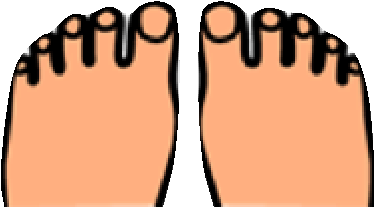 පාදFEETශරීරයේ වෙනත් කොටසක්OTHER BODY PARTSශරීරයේ වෙනත් කොටසක්OTHER BODY PARTS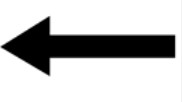 වම  LEFT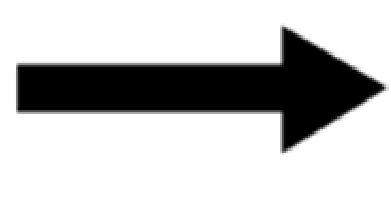 දකුණ RIGHT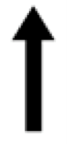 ඉහළට  UPපහලටDOWN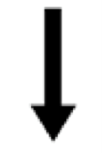 